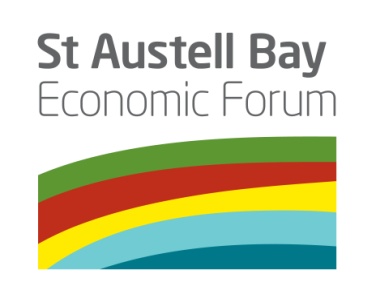 SABEF Executive Directors Meeting26th May 2021Present (D = Director)James Staughton (D)St Austell Brewery (Chair)Peter Moody (D)St Austell Printing Company (Vice Chair)Anne Chapman (D)Management TeamMalcolm Brown (D)St Austell Town CouncilAshley Shopland (D)IMERYSJacky Swain (D)CEGJordan Rowse (D)Cornwall Councillor – Bethel Gate divisionIan Chalmers (D)Phillips FrithJenny Moore (D)St Blaise Town CouncilKym O’Mara (D)St Austell CollegeGlenn Caplin-GreyChief Executive, Cornwall and Isles of Scilly LEP and Service Director for Economic GrowthJames MustoeFor Steve Double MPDarren HawkesDarren Hawkes Landscapes – Garden CuratorDavid PooleySt Austell Town Council ClerkNikki HotchinSABEF project managerAlex MurdinRural Recreation – Ceramic CuratorMike HawesMei Loci – CCF MasterplanHelen NicholsonSt Austell and Mevagissey Community Link Officer, Cornwall CouncilTasha DavisSt Blazey/Par/Fowey Community Link Officer, Cornwall CouncilFor Item 4:James ShimwellCEGPhil StallwoodCEGApologiesApologiesDick Cole (D)LAG/ Cornwall Councillor – St Enoder divisionTristan Netherton Chamber of CommerceDan James (D)Eden ProjectRobin AndrewHead of Environment Assets and Service Delivery, Cornwall CouncilLibby MillaMarketing Curator Mark EllisStrategic Planning Manager, Cornwall Council1.Welcome and IntroductionsJ Staughton welcomed everyone and outlined the changes to membership going forward:Tristan Netherton has sent apologies and will no longer be Chair of St Austell Chamber of Commerce after their AGM. It is likely that St Austell Chamber will merge with FoweySally Anne Saunders and Tom French are no longer Cornwall Councillors. Jordan Rowse and Dick Cole remain as Cornwall Councillors – Jordan Rowse as Cornwall Councillor for St Austell Bethel, and representing the St Austell and Mevagissey Community Network. Dick Cole is representing the China Clay Community Network. St Blazey, Fowey and Lostwithiel have yet to agree a representative.Malcolm Brown remains as the representative for St Austell Town Council. Jenny Moore remains as representing St Blazey and is now the Mayor of St Blaise Town Council. Notes of the last meetingThese were agreed. St Austell Brewery will be storing KRES as the White River Place sale has not yet been agreed.2.Chairman’s announcementsSABEF put in an application for the Community Renewal Fund which was very rushed. This has not been successful. M Hawes outlined the application which aimed to link the Austell Project Phase 2 masterplan and the Vitality Fund application for the town centre. Using creative activities to encourage engagement through workshops, performances and then to project these into villages and the town centre as part of a show. The amount applied for was c. £850,000. The benefits would have been substantial and the project is well developed for any future funding bids.Since the last meeting, J Staughton has provided a letter of support for the St Blazey Foundary project. Make Space CIC is run by 2 local artists and they would like to buy the Foundary building. They are bidding for funding this week. J Moore commented that it is a Grade 2 listed building which needs a lot of work.G7 legacyG Caplin-Grey outlined the bid made by Cornwall for G7 legacy. There are three strands to this:Trade and Investment - Liaising with the world media, and trade delegations from other countries. There will be a Cornwall House to showcase the best of Cornish business at University of Falmouth. There will be a programme of lectures and evening entertainment with local chefs and Cornish films to attract national politicians and business.Cultural and creative programme – chance to tell the opportunity and challenges in Cornwall using local creative artists and organisations.Securing a legacy deal for Cornwall – this outlines a programme of investments for Cornwall. They are: nature recovery and sustainability: e-bikes and social housing retrofitting; zero carbon economy – Spaceport engagement Cornish Lithium and off shore wind, Towns and inclusion – digital connectivity of towns and town deal investment in St Austell and Newquay.The legacy deal has been submitted as a package to Government and no feedback has been received yet. The aspiration is for there to be a permanent legacy as a result of hosting G7.3.Levelling up fund – Carlyon BeachJames Shimwell and Phil Stallwood were introduced by Jacky Swain. CEG are preparing an application for the Levelling Up Fund and would like endorsement of SABEF and other stakeholders. The Carlyon Beach project is a new neighbourhood for St Austell. The planning permissions for this new scheme are being sought. The detailed work is underway to develop the infrastructure, and the soft sea defences. The aim is to start on this towards the end of this year. The connections with St Austell are important to the project. Significant benefits locally are for regeneration, new jobs and boosting local productivity, new career pathways and transforming the visitor economy.Carlyon Beach is being used for pop ups for leisure, bars and restaurants. There is an aim for this to continue. There is an aspiration for the project to be a Carbon Neutral Neighbourhood. This will include measures for energy generation, reduce the carbon footprint of construction, and enhance ecology. J Mustoe reported that Steve Double MP is supportive of this project and as the new elected Cornwall Councillor for the area, he is also supportive.J Moore commented that the access road is part of the protected park of Tregrehan. The relevant permissions for use of this road is part of the preparatory works.M Brown asked for clarification of the planning permissions in place. The new planning application is complicated – the reserve matters is for the new building, the adjustments are changing the sea wall to soft sea defences. This hasn’t been agreed yet. The S106 is also being resigned. A Shopland asked for more information about the housing provision. When will housing be available for occupation? Phase 1 should be completed towards the end of 2024 and will be rented to different types of customer e.g. retirement, tourism, long and short term lets. The aim is for a variety of markets which could be available for local people and outside of Cornwall. Further phases will be released about every 18 months over an 8 year period.P Moody asked if there was still substantial local opposition. J Swain confirmed that, as planning is secure, the main local opinion is for the works to start.What would happen if the funding was delayed or if the funding wasn’t available?The Levelling Up Fund criteria is for 1 bid per MP constituency, with up to 3 projects, total grant available is £20 million. The timetable is very tight which gives concern about developing a strong application. If there are more than one project they have to be linked. Glen Caplin-Grey confirmed that there is dialogue with this project and others about developing the best bid from this area. Only the local authority can bid. Cornwall is placed in National Category 2 which meant there was no development funding and the quality standards are higher. Cornwall could submit up to 6 bids with the first deadline being June 18th. There is a transition of administration within Cornwall Council with key appointment only made yesterday. The Economic Growth service has looked at the economic data and it confirms that St Austell and Newquay are the hardest hit by COVID – it is therefore likely that there will be only 1 bid for Steve Double MP constituency.Transport investment, town centre and cultural investments are the themes for this first round. Cornwall Council is compiling information for a credible application but there is concern about the bid because if it is unsuccessful, it won’t be able to be revisited. It also needs shovel ready projects. The outcomes of this work will be presented to Steve Double MP and Cabinet over the next 2 weeks. Carlyon Beach project has some particular strengths as it provides private sector investment and the job outputs. The package needs to be nationally competitive and these measures would help.J Mustoe reported that Steve Double MP feels that CEG is seeking a loan which is completely separate to the Levelling Up Fund infrastructure applications. Glenn Caplin-Grey confirmed that there are separate discussions on-going with Carlyon Beach/ CEG about a loan as a separate scheme. H Nicholson outlined the potential for two other transport infrastructure applications in this area – they are the Mid Cornwall Metro and lowering the Holmbush bridge. G Caplin-Grey commented that the Isles of Scilly transport scheme would be a joint project with Cornwall.J Staughton expressed support for the Carlyon Beach project in principle but that there may be other projects suitable for Levelling Up Fund to consider. It was agreed that a letter of support could be provided once the content of any Levelling Up Fund bid was known. 4.Town Vitality PartnershipsSt Austell Revitalisation PartnershipThe membership of this group has also been revised following the elections - Deborah George, Crystal Pearce and Malcolm Brown are the Town Council representatives and the Cornwall Councillors are Anne Double, Richard Pears and Jordan Rowse. There are also 6 representatives for the community/ voluntary sector and 6 for the private sector.The Partnership has applied for the Vitality Fund. This is revenue funding for 12 months. There are 9 projects:1. Review previous and planned work to collate into a single strategy and master plan for the town centre which aligns with the current and anticipated needs and demand. 2. Undertake an Inclusivity and Accessibility Review of the town centre, including the review of existing spaces and public realm and identification of opportunities for technology to enable all residents to access and enjoy the Town Centre3. Community Engagement and participation building upon immediate and ongoing activity/workshops and festivals to enable a positive and interactive dialogue to take place amongst St Austell’s residents 4. Building local place shaping capacity by supporting the partnership and other groups with additional staff resource to develop and deliver positive change and establishing programme for delivery of future phases of delivery 5. Develop and establish clear standards, principles and projects for St Austell Town centre to deliver signage and way marking, promotional material and activities, street furniture design. 6. Develop concepts to encourage more active transport in and around the town centre including review of existing walking and cycling routes and investigating feasibility of creating a new cycle hub (or hubs) connecting with wider transport strategies. 7. Developing proposals for establishing educational activities within the Town Centre and undertaking market research to ensure that the offers respond to demand 8. Developing proposals to increase and improve the leisure offer so that St Austell’s town centre evolves into a place which is attractive and interesting to spend time in. 9. Identification and establishing viable business cases for key town centre properties that can provide prime opportunities for change.There is an emphasis to make sure the work of the Austell Project informs this project going forward.St Blazey Vitality FundJ Moore outlined that St Blazey is also submitting an application to the Vitality Fund and is inviting SABEF to be a stakeholder. This was agreed and Louise Wood offered to help advise on the application form. 5.SABEF Coastal Communities Fund (CCF)N Hotchin’s Project Highlight Report had been circulated with the agenda. Main points are highlighted there.Austell Green updateThis part of the project is complete.Austell Ceramic UpdateThe Clay is the development of a ceramics hubs for the St Austell area. Co-design workshop recently to take this forward. This explored the purpose of a site at the Sky Tip. Brickfield is a CIC and is developing a Heritage Lottery project. Currently working in the V & A and then with Eco-Bos and Robin Sullivan at the Sky tip. A Guide to Brick Making book has been produced.There is positive news about a new ceramics course at Cornwall College which has had over 200 people said they were interested. This will hopefully link with the Market House as a venue.The international prize artists have been working with community projects.Whitegold art trail is still under development with the aim of being largely in place by 26 June. The Town Heritage Scheme has been very supportive, adding ceramic detail to projects in the town centre.  Whitegold festival is on 26th June. This will showcase the activity of the Austell project over the past 2 years.  Minibus to link the College festival and Wheal Martyn. Live performances, hands-on workshops, walks and digital content are all included. Volunteers are needed and information will be circulated.Marketing and PRInstagram/ facebook followers increased and staustell.co.uk doubled it hits recently. Press coverage has been very good.Financial updateA Chapman summarised the latest project budget and costs. All the grant was due to be spent by 31 March but there is an extension. £768,000 has been spent and there is £320,000 left to spend. Most will be spent on Kres and the festival. The project will be formally shut in June and an audit planned for the end of September.M Brown reported on a potential issue with some of St Austell Town Councillors. At the last meeting, Alex Murdin was unable to come to present a request for the Town Council to maintain two ceramic benches. There was a lot of opposition to the designs led by Anne Double and Jackie Bull. This has been referred Community Committee on 7 June. There was discussion about the extent to which stakeholders can influence the design – at this late stage of the project this is not possible as there is a contract in place with the artist. The Directors gave their formal thanks to the team for the delivering of the Austell Project. It has been a very successful project and they have personally put in a lot of work and effort into it. There is a legacy for this work which is very exciting. AM6.Cornwall Council fundingThere is £252 left unspent as more money has been spent on the Brickfields, website and masterplan.7.Green and Whitegold GroupGroup has ended as the project is finishing. 8.Financial reportI Chalmers sent the following financial report - the bank account balances were:Ordinary current account £16,293Grant deposit account £297,552Grant current account £13,289The grant deposit account includes £4,678 which the remaining amount from the grant from the Heritage Lottery for Brickfields.This is the sixth year of operating as a CIC - annual accounts are to the end of June and will be collated after that.In normal circumstances, there would be an annual report for grant monies required by MHCLG. It is not clear if this is required or if it will be delayed to the end of the project.9.Key messages to shareJ Staughton asked that everyone note the date of the Festival – Saturday 26th June 2021. Volunteers are needed as well.10.Any Other BusinessCornwall.uk website is being launched as part of the Cornish Place Board – 20,000 ambassadors are being recruited for Cornwall. 11.Dates of MeetingsWednesdays at 9.30 – 11.30am. Venue: St Austell Print (TBC)21st July; 29th September; 24th November